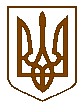 БУЧАНСЬКА     МІСЬКА      РАДАКИЇВСЬКОЇ ОБЛАСТІОДИНАДЦЯТА  СЕСІЯ    СЬОМОГО    СКЛИКАННЯР  І   Ш   Е   Н   Н   Я« 26 » травня 2016 р. 					    	         № 458 - 11-VІІПро розгляд зверненняФОП Толочина В.В.	Розглянувши заяву фізичної особи-підприємця Толочина Віталія Володимировича про продовження терміну дії договору оренди земельної ділянки, площею 2485 кв.м, по вул. Шевченка, 25, для будівництва та обслуговування магазину з офісно-складськими приміщеннями, яка перебуває в оренді відповідно до договору оренди від 02.06.2011 року, що зареєстрований у відділі Держкомзему у м. Бучі Київської області за №321080004000038 від 02.06.2011 року, враховуючи Земельний кодекс України, Податковий кодекс України, Закон України «Про оренду землі», керуючись Законом України «Про місцеве самоврядування в Україні», міська радаВИРІШИЛА:Продовжити термін дії договору оренди земельної ділянки, який зареєстрований у відділі Держкомзему у м. Бучі Київської області за №321080004000038 від 02.06.2011 року, укладений між ФОП Толочиним В.В. та Бучанською міською радою, кадастровий номер 3210800000:01:052:0070, площа 2485 кв.м, для будівництва та обслуговування магазину з офісно-складськими приміщеннями по вул. Шевченка, 25, в м. Буча, із застосуванням відсоткової ставки орендної плати 10% від нормативної грошової оцінки відповідно до умов основного договору, на 5 років. Фінансовому управлінню вжити відповідних заходів.ФОП Толочину В.В. зареєструвати договір оренди відповідно до Закону України «Про державну реєстрацію речових прав на нерухоме майно та їх обтяжень».Контроль за виконанням даного рішення покласти на комісію з питань соціально-економічного розвитку, підприємництва, житлово-комунального господарства, бюджету, фінансів та інвестування.Секретар ради						В.П.Олексюк